CHECKLISTMINIMUM SERVICE REQUIREMENTS AND ACADEMIC PERFORMANCE FOR PROMOTION FROM UNIVERSITY ASSISTANT DIRECTOR OF PHYSICAL EDUCATION AND SPORTS (SENIOR SCALE / ACADEMIC LEVEL 11) TO UNIVERSITY ASSISTANT DIRECTOR OF PHYSICAL EDUCATION AND SPORTS (SELECTION GRADE/ACADEMIC LEVEL 12)Assessment (Activity and Grading criteria) 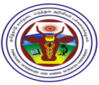 TAMIL NADU VETERINARY AND ANIMAL SCIENCES UNIVERSITYCAREER ADVANCEMENT SCHEME (CAS) - 2024Sl.No.Eligibility CriteriaClaimed by ApplicantVerified by Committee(Fulfilled /Not-fulfilled)Enclosure Page  No.1An Assistant Director of Physical Education and Sports (Senior Scale/Academic Level 11) having completed five years of service 2Has done any two of the following in the last five years: Completed one course / programme from among the categories of refresher courses, research methodology workshops, Teaching-Learning-Evaluation Technology Programmes/ Faculty Development Programmes of at least two weeks (ten days) duration, Completed two courses of at least one week (five days) duration in lieu of every single course/programme of at least two weeks (ten days) duration,Taken/developed one MOOCs course in the relevant subject (with e-certification).Sl.No.Minimum RequirementClaimed by ApplicantVerified by CommitteeRemarks3‘Satisfactory‘ or ‘Good‘ grade in the annual performance assessment reports of at least four out of  the last five years of the assessment period